We had fun on our mini beast hunt at Edwards P.S.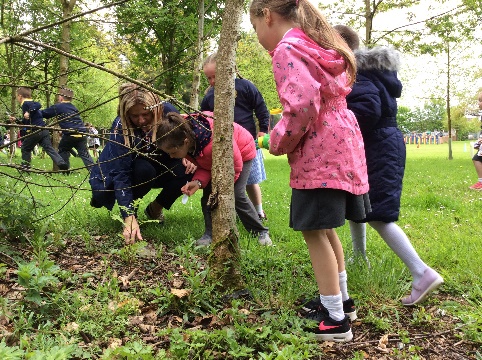 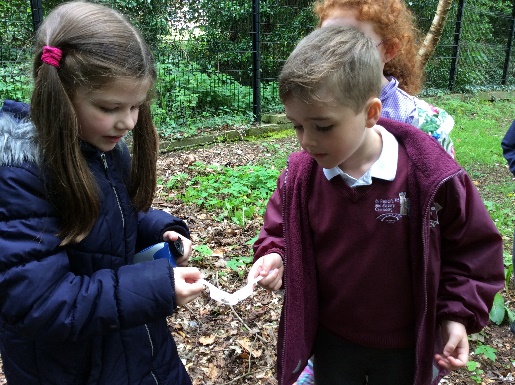 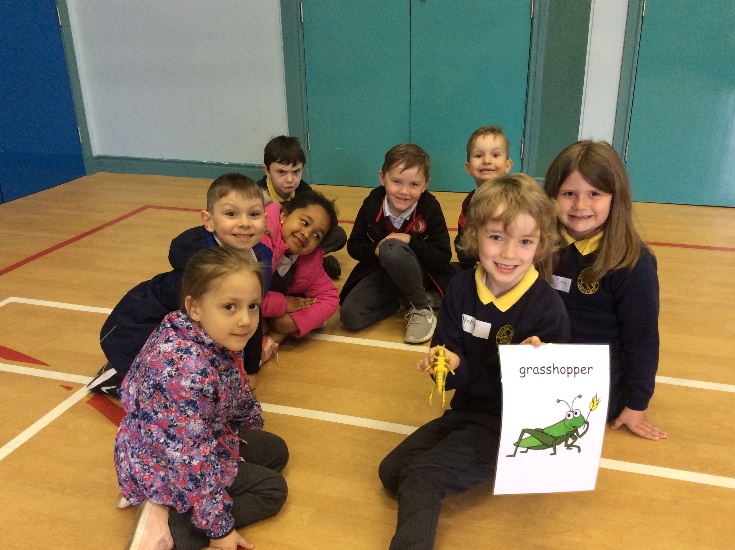 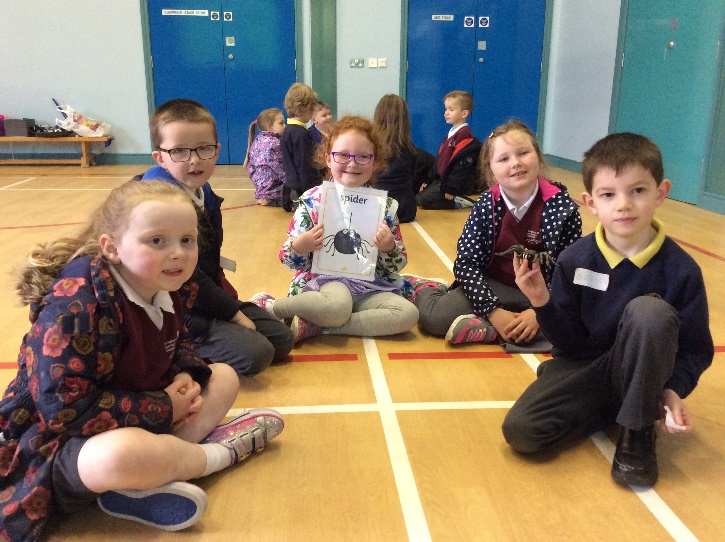 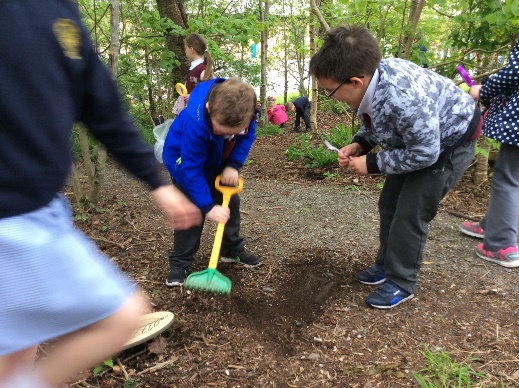 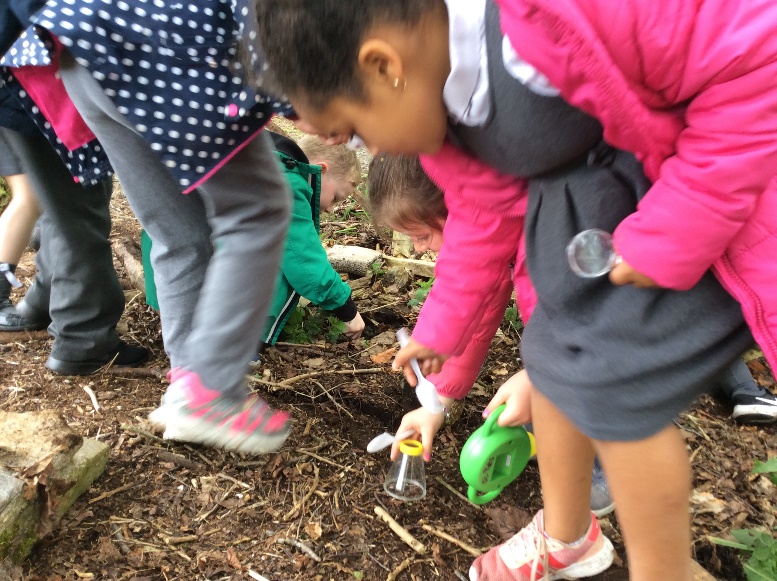 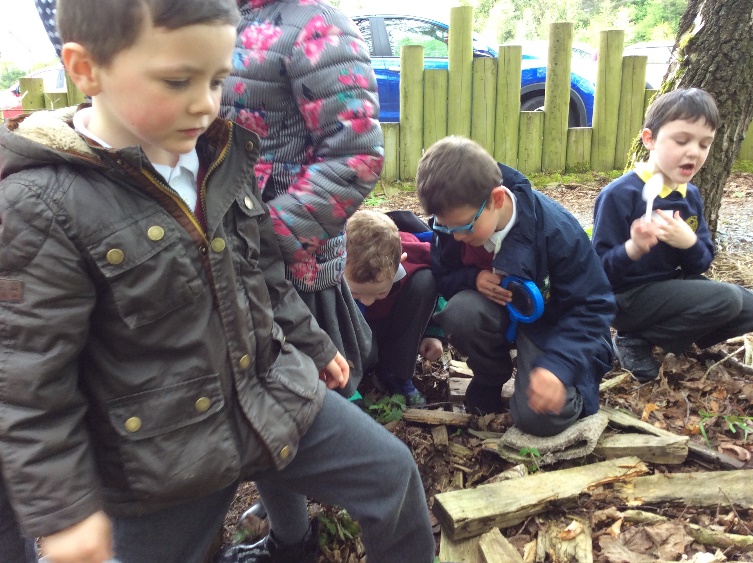 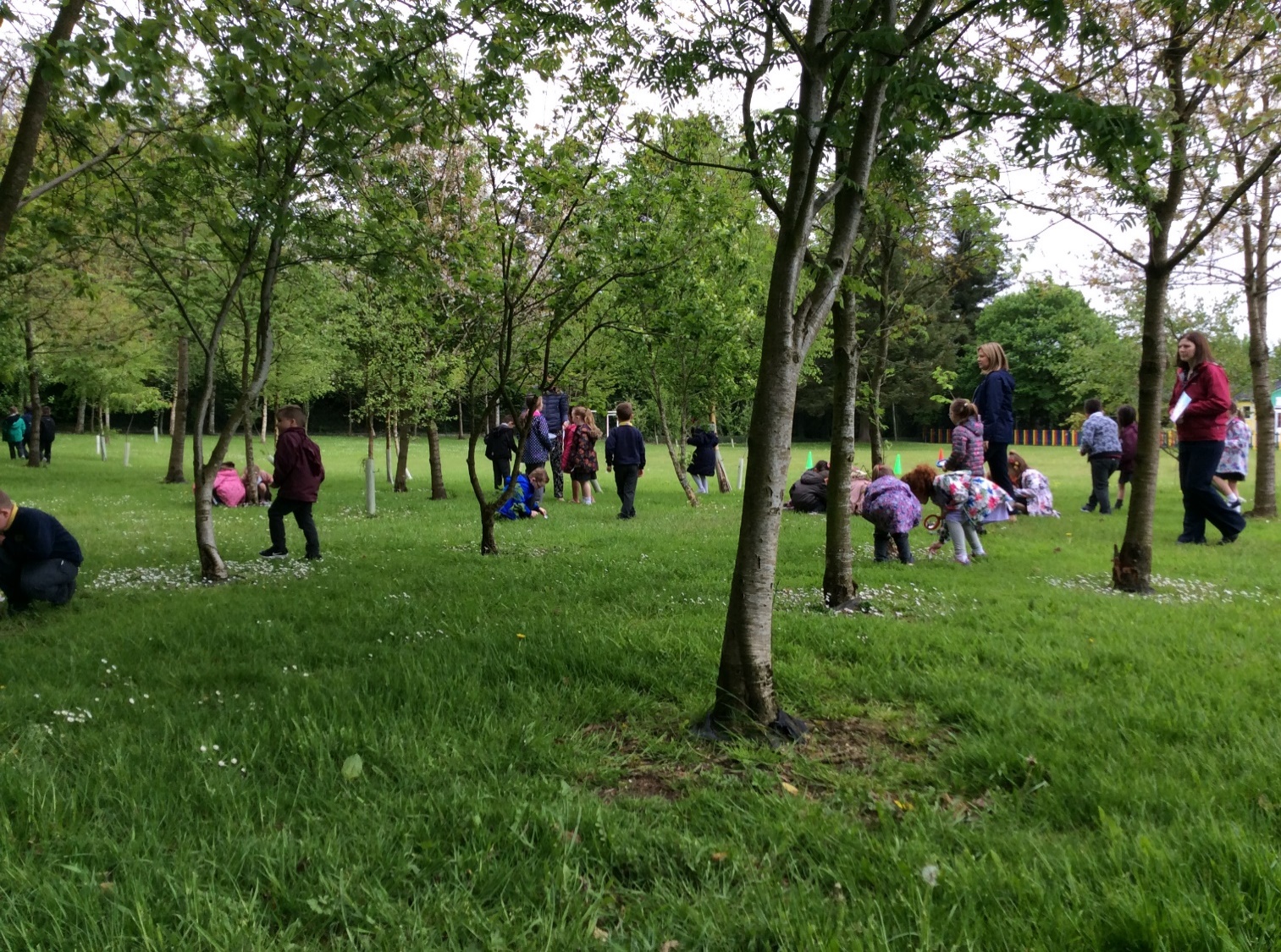 